Приложение 3 к протоколу заседания Совета депутатов муниципального округаТверской от 17.03.2022 № 56Описание территории ТОС Границы территории для осуществления деятельности территориального общественного самоуправления по адресному ориентиру г. Москва, Страстной бульвар, 4 указаны на приложенной схеме и включает весь земельный участок под многоквартирными домами по адресу Страстной бульвар, дом 4, строения 1, 3, 4 и 5, а также площадь земельного участка, расположенного внутри внешних границ территории ТОС, под зданием и между строениями.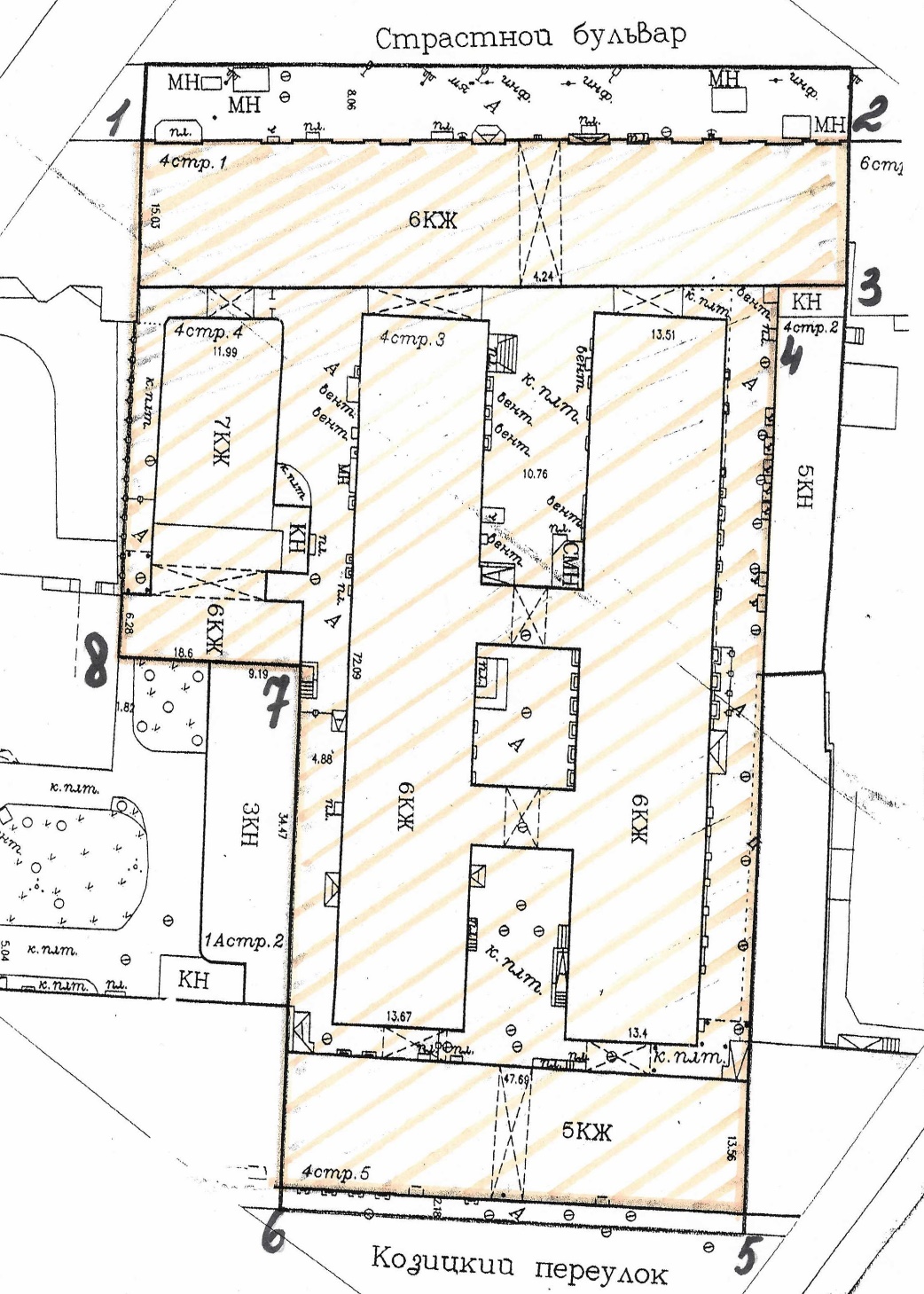 